AKTIVITAS ANTIBAKTERI DAN ANALISIS BIOAUTOGRAFI EKSTRAK ETANOL DAUN KARI (Murraya koenigii (L) Spreng) TERHADAP BAKTERI Propionibacterium acnes SKRIPSI OLEH:MUHAMMAD WAHYU IKHSANNPM. 182114022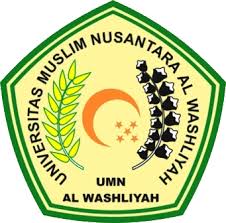 PROGRAM STUDI SARJANA FARMASIFAKULTAS FARMASIUNIVERSITAS MUSLIM NUSANTARA AL-WASHLIYAHMEDAN2022AKTIVITAS ANTIBAKTERI DAN ANALISIS BIOAUTOGRAFI EKSTRAK ETANOL DAUN KARI (Murraya koenigii (L) Spreng) TERHADAP BAKTERI Propionibacterium acnes SKRIPSIDiajukan untuk melengkapi dan memenuhi syarat-syarat untuk memperoleh gelar Sarjana Farmasi pada program Studi Sarjana Farmasi Fakultas Farmasi Universitas Muslim Nusantara Al-Washliyah OLEH:MUHAMMAD WAHYU IKHSANNPM. 182114022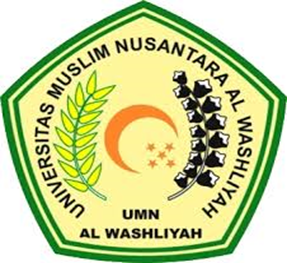 PROGRAM STUDI SARJANA FARMASIFAKULTAS FARMASIUNIVERSITAS MUSLIM NUSANTARA AL-WASHLIYAHMEDAN2022